¡MILES  Y MILLONES!                                      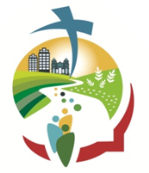 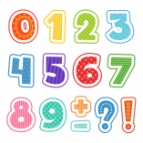 Familia : Como está indicado en el desarrollo de las actividades desde la página Web, seguimos trabajando con el libro de matemática , completando las actividades desarrolladas.Objetivo : Leer, escribir y comparar  números más grandes que el millón.                  Analizar distintas formas de escribir los números naturales., a partir del completamiento de las actividades y juegos propuestos.                  Interpretar las distintas situaciones problemáticas para la búsqueda de su resolución.                  Fortalecer la seguridad y autoestima, descubriendo aciertos y errores, desde la fundamentación y autoevaluación de los aprendizajes.¡Y ahora nos divertimos con los números!!!Nuestro trabajo comienza siempre con una oración, pensando en este tiempo de CUARESMA Y ENCUENTRO FAMILIAR….¡A jugar! Realiza este juego en casa: Coloca en cada vaso descartables u otro recipiente descartable LOS DIEZ DIGITOS DESDE EL 0 AL 9 EN EL BORDE SUPERIOR DEL VASO.Agrégales a estos seis vasos , DOS MÁS.  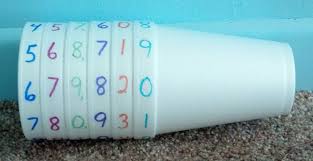 ¡A FORMAR NÚMEROS!Girando los vasos, forma el mayor número de 7 dígitos distintos.Girando los vasos, forma el mayor número de 8 dígitos distintos.Continúa formando números: el mayor número con cifras pares, sin el cero, de 8 dígitos distintos.Forma el menor número de cifras impares de 8 dígitos, sin el cero.Completa tu propia base de datos:                10.000 =se lee diez mil.                100. 000= se lee cien mil.               1.000.000=-----------------------------------------------------------------------------------               10.000.000=----------------------------------------------------------------------------------               100.000.000=---------------------------------------------------------------------------------¡A seguir jugando! Crea tus propias consignas para jugar en familia con el juego del vaso.Escribe por lo menos tres de ellas y el número que se forma.Escribe pistas para adivinar los siguientes números: (Puedes pensar en unidades sueltas, dieces, miles, etc) Y luego escribe esos números en palabras  9.876.00012.345. 67898. 765.432Mucha suerte y hasta la próxima.